Airbus DS Sommerkinder /-Teens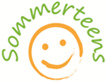 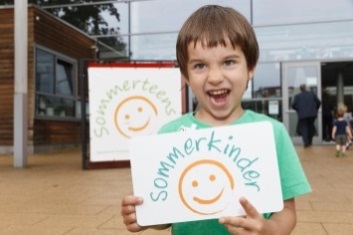 Betriebliche Ferienbetreuung02. August 2021 bis 27. August 2021für Kinder von 4 bis 16 JahrenDie Sommerkinder unterstützen regionale Arbeitgeber bei ihrer Umsetzung familienbewusster Personalpolitik und entlasten berufstätige Eltern in den Sommerferien. Die Sommerkinder zeichnen sich aus durch ein hohes Maß an Flexibilität bei der Buchung der Betreuungszeiten, dem Einsatz von pädagogischem Personal mit großzügigem Personalschlüssel und einem abwechslungsreichem und auf die individuellen Bedürfnisse vor Ort abgestimmten Betreuungsangebot.Betreuungszeiten02. August 2021 bis 27. August 2021Montag bis Freitag von 07:30 bis 17:00 UhrVier Stunden Mindestbuchungszeit/TagBetreuungsortRäumlichkeiten der gfi gGmbH Ingolstadt, Viehmarktplatz 9; 85055 IngolstadtKostenDie Sommerkinder /-Teens finanzieren sich durch einen Anteil des Arbeitgebers und der Eltern: Der Elternteil für die Betreuungskosten beträgt je angemeldeten Kind pro angefangene Stunde 2,20 €.Ein warmes Mittagessen ist im Preis inbegriffen, sowie die Bereitstellung von Getränken. Die Kosten hierfür trägt Airbus DS.Brotzeit kann selbst mitgebracht werden.Sommerkinder: Der Elternanteil für Ganztagesausflugspauschale pro verbindlich gebuchter Ausflugstag und Kind 15,00 €Sommerteens: Der Elternanteil für Referentenkosten pro gebuchter Teensblock/Workshop je Woche und Kind 50,00 €AbrechnungDie Rechnungsstellung erfolgt auf Grundlage der gebuchten Zeiten, je angefangene Stunde/Kind.Eine Buchung zusätzlicher Betreuungszeiten ist in Absprache kurzfristig möglich Sommerkinder: Plus verbindlich gebuchte Ganztagesausflüge.Sommerteens: Plus verbindlich gebuchter Teensblock/Workshop.Anmeldungen für Zusatzangebote (Ganztagsausflug/Teensworkshop) im Rahmen von Sommerkinder und Sommerteens können nur dann kostenfrei storniert (Betreuungskosten pro Stunde während der Angebotszeiten und pauschaler Aufschlag) werden, sofern der frei werdende Platz mit einem anderen Kind/Teenager nachbesetzt werden kann..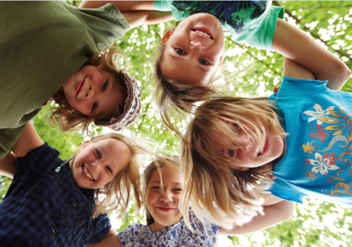 Sommerkinder-Motto 2021MultiMegaSommerkinder02. August 2021 bis 27. August 2021Die Sommerkinder sind dieses Jahr MultiMega unterwegs! Ob real, ob digital, ob nah, ob fern, sei gewiss, ein MultiMegaProgramm bedeutet MultiMegaSpaß!1. Woche (02.08. – 06.08.): multi-medial Eine Welt ohne Medien? Undenkbar! Alles ist mit allem vernetzt! Analog, digital, virtuell; die Möglichkeiten sind scheinbar unbegrenzt! – „Log“ dich ein!2. Woche (09.08. – 13.08.): multi-originalDie Sommerkinder sind ein echtes Original! Aber was ist ein Original überhaupt? Wir gehen auf Spurensuche! Und du wirst staunen welch originelle Welt sich uns eröffnet – Original gut!3. Woche (16.08. – 20.08.): mega-regionalGeh mit uns auf Entdeckungsreise! Wo? Vor deiner Haustüre! Du wirst staunen, was es dort alles zu entdecken gibt! Vielfalt, Spaß und Spiel, Wissens- und Sehenswertes und so manches Ungeahnte – all das ist mega-regional! 4. Woche (23.08. – 27.08.): mega-allemalAllemal geht allemal! Und weil allemal „alles Mal“ und „Alle mal“ sein kann, wartet eine kunterbunte und ereignisreiche Woche auf dich! Allemal ist was für dich dabei! Die Themen Wochen sind so gewählt, dass diese sich überschneiden und ergänzen. In jeder Themenwoche besteht die Möglichkeit, die anderen Wochenschwerpunkte mit kennenzulernen. Aber auch nicht themengebundene Aktionen/Programme sind geplant. Es ist garantiert für jeden etwas dabei, lasst den Fun beginnen!Dabei sein ist alles! Anmeldung Airbus DS Sommerkinder	Anmeldestart 22.03.2021Anmeldeschluss 23.04.2021Vorname und Name des Kindes / der KinderGeburtsdatum des Kindes / der KinderVorname und Name des ErziehungsberechtigtenStraßePLZ / WohnortTel. (privat / geschäftlich / mobil)E-MailIch buche für folgende Zeiten:Im Zeitraum	02.08. bis 06.08.2021				16.08. bis 20.08.2021Montag		von		bis		Uhr		von		bis		 UhrDienstag	von		bis		Uhr		von		bis		 Uhr Mittwoch	von		bis		Uhr		von		bis		 UhrDonnerstag	von		bis		Uhr		von		bis		 UhrMontag		von		bis		Uhr		von		bis		 UhrIm Zeitraum	09.08. bis 13.08.2021				23.08. bis 27.08.2021Montag		von		bis		Uhr		von		bis		 UhrDienstag	von		bis		Uhr		von		bis		 Uhr Mittwoch	von		bis		Uhr		von		bis		 UhrDonnerstag	von		bis		Uhr		von		bis		 UhrMontag		von		bis		Uhr		von		bis		 Uhr______________________________________________Datum			UnterschriftIhre Antwort bitte per:E-Mail	sommerkinder-ingolstadt@die-gfi.de oderFax 	(08 41) 98 15 245		  oderPost	gfi gGmbH Ingolstadt„Sommerkinder“ – Airbus DSz.H. Jana Thienel	Viehmarktplatz 985055 Ingolstadt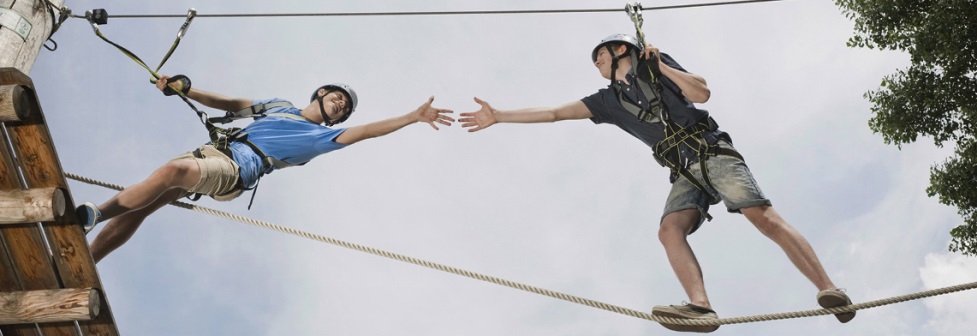 Sommerteens 2021für Kinder/Teenager von 10 bis 16 JahrenWorkshop- / Blockangebot(KW 31) 02.08. – 06.08.2021(KW 32) 09.08. – 13.08.2021Mindestbuchungszeiten nach Teens-Workshop/Block 2021Block 1, 3, 6 und 9		von 8:30 Uhr bis 13:30 UhrBlock 4, 5 und 10			von 8:45 Uhr bis 12:45 UhrBlock 8				von 8:45 Uhr bis 15:45 UhrBlock 3				von 9:00 Uhr bis 15:00 UhrBlock 7				von 9:45 Uhr bis 13:45 UhrWorkshop-/Blockangebot 2021Block 1 (02.08.-06.08.2021) + Block 9 (09.08.-13.08.2021) Longboard Workshop für JedermannCOOL, COOLER, AM COOLSTEN! Du willst mit dem Longboard durch die Straßen cruisen weist aber noch nicht wie...? Dann melde dich hier an! Unter professioneller Anleitung erlernst du die ersten Basics des LONGBOARDENS! Auch schon erfahrene Rider kommen hier auf ihre Kosten! Hier lernst du das richtige Carven, Tricks wie Hippy-Jump, Coss-Steps, erste Drifts und Slides, wo wir die Boards bewusst ausbrechen lassen und (ähnlich wie im Motorsport) um die Kurve driften...ACHTUNG!!! MEEEEGA FUN FAKTOR!!! Wir holen jeden auf seinem Level ab und bringen dir coole Kniffe und Tricks bei. Na…, hat dich das „Longboardfieber“ erwischt! Dann melde dich für den MultiMega coolen Workshop an und lasse uns gemeinsam abgefahrene Touren erleben! Ein professionelles Video mit Musik wird von Euch auch gedreht! ACHTUNG! Teilnahme nur mit entsprechender Foto-/Videoerlaubnis!!!Mindestens fixe/verbindliche Buchungszeit von 8:30 Uhr bis 13:30 UhrBlock 2 (02.08.-06.08.2021) Jugendredaktion Sommerteens-multi-medial!Was muss ein Reporter alles recherchieren, um eine erfolgreiche Berichterstattung in den Medien zu haben? Welcher Zeitaufwand steckt dahinter? Was bewegt dich und die Welt! Hier erstellst du, gemeinsam im Team, Eure eigene Zeitung oder Nachrichtensendung. Du erlernst die Fähigkeiten im Umgang mit aktueller Technik (Bild, Video, Audio) und Vieles mehr. Einfach Mega super interessant! Mit Mikrofon, Aufnahmegerät, Kamera und mehr ausgestattet wirst du selbst zum Reporter. Na…, Lust bekommen einen MultiMega-coolen Blog zu führen oder eine Zeitung zu erstellen! ACHTUNG! Teilnahme nur mit entsprechender Foto-/Videoerlaubnis!!!Mindestens fixe/verbindliche Buchungszeit von 8:30 Uhr bis 13:30 UhrBlock 3 (02.08.-06.08.2021)Handwerksworkshop-ACHTUNG TECHNIKER!!! JETZT IST ZEIT FÜR VERRÜCKTES UND AUSGEFALLENES! Zeige dein handwerkliches Geschick und lassen deiner Kreativität freien Lauf! Du verarbeitest verschiedene Materialien und lernst für was man welches Werkzeug benötigt und wie man es fachgerecht anwendet. Am Ende der Woche haben wir aus verschiedensten Materialien eigene oder gemeinschaftliche Werkstücke hergestellt. Na klar…, kannst du auch einige deiner MultiMega originellen Stücke mit nach Hause nehmen und allen stolz präsentieren. Spürst du schon deine Kreativität und dein handwerkliches Verlangen…? Dann wird es endlich Zeit, dass du dich für diesen MultiMega Handwerk-Workshop anmeldest!Mindestens fixe/verbindliche Buchungszeit von 9:00 Uhr bis 15:00 UhrBlock 4 (02.08.-06.08.2021) + Block 10 (09.08.-13.08.2021) World of graffiti art!NICHT NUR SPRAYDOSE UND LOS GEHT´S! Hier steckt viel mehr dahinter! Wusstest du schon, dass es erste Graffitis bereits bei den Alten Ägyptern gab? Auch die Römer haben diese Kunst schon angewandt. Begebe dich auf die geheimnisvollen Spuren des Graffitis, entdecke die Leidenschaft, lerne die Technik des Sprayens, bringe gemeinsam ein cooles Graffiti an die Wand. Willst du die MEGA coole Kunst kennenlernen, dann melde dich an!Mindestens fixe/verbindliche Buchungszeit von 8:45 Uhr bis 12:45 UhrBlock 5 (02.08.-06.08.2021) Snacks, Food und mehr – Kids Kochstudio!Achtung Sternekoch gesucht!!! Wie macht man Nudeln selbst oder wie entstehen Soßen! Gesunde Ernährung steht an vorderer Stelle und wird hier näher gebracht. Wir backen, kochen und machen richtige Snacks. Danach bist du im Teamgeist und Selbstbewusstsein stärker. Na, hast du Lust auf diese „kulinarische MultiMega Reise“ bekommen?Mindestens fixe/verbindliche Buchungszeit von 8:45 Uhr bis 12:45 UhrBlock 6 (09.08.-13.08.2021) Golf-Workshop–EIN COOLER SPORT FÜR JEDERMANN!Bei diesem Schnupperkurs lernst du erste Grundkenntnisse kennen. Im Spiel wirst du sehen, dass mit Training & der richtigen Technik, Fun und Spannung nicht lang auf sich warten lassen. Hier kannst du Mega viel Spaß und Sportsgeist erleben. Na, verspürst du schon das „Kribbeln“ in deinen Fingern? Vielleicht bist du am Ende „The hero from the golf course!Mindestens fixe/verbindliche Buchungszeit von 8:30 Uhr bis 13:30 Uhr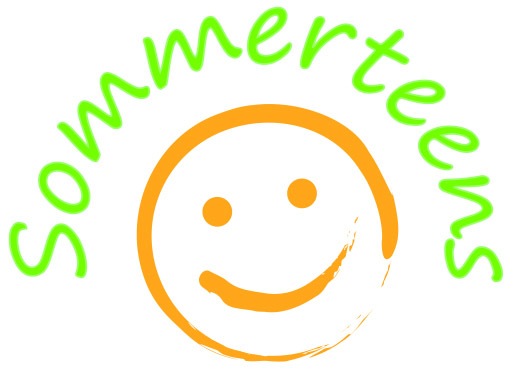 Block 7 (09.08.-13.08.2021) Gebärdensprache – MultiMega – medial-genial! Lasse dich auf eine spannende Reise, in einer anderen medialen Form, ein! Denn in die Gebärdensprache eintauchen heißt, in eine neue Welt eintauchen. Lerne in diesen spannenden Workshop die wundervolle Art der Verständigung mit Hilfe der richtigen Mimik, Gestik, Körpersprache, dem Fingeralphabet und ungeahnte Herausforderungen kennen. Wusstest du, dass Hinweisgebärden und pantomimische Zeichen schon vor Tausenden von Jahren zur Verständigung halfen!  Hat dich die Lust auf eine Neue multi-mediale Entdeckungsreise gepackt! Dann melde dich hier sofort an und lass uns gemeinsam die wunderbare Reise erleben!Mindestens fixe/verbindliche Buchungszeit von 9:45 Uhr bis 13:45 UhrBlock 8 (09.08.-13.08.2021) Programmieren leicht gemacht - Workshop für ANFÄNGER! Einer Banane Töne entlocken oder mit den Füssen ein Computerspiel steuern, hört sich verrückt an…. Ist es aber nicht! Willst du wissen was ein Lego-Roboter so alles verrücktes machen kann? Programmieren lernen kann man auf verschiedene Art und Weise. Wir wandeln Alltagsobjekte in Tasten um und benutzen sie mit einem Computer. So erfährst du, dass programmieren gar nicht so schwer ist. Diese neuen Erkenntnisse wenden wir dann bei Lego an und steuern unsere eigenen Roboter.Vielleicht steckt am Ende in dir schon ein Profi! Erlebe eine MultiMega coole Zeit und viel Spaß mit uns!Mindestens fixe/verbindliche Buchungszeit von 8:45 Uhr bis 15:45 UhrAnmeldung Airbus DS Sommerteens	(Bitte für jedes Kind einzeln ausfüllen!)Anmeldestart 22.03.2021Anmeldeschluss 23.04.2021Vorname und Name des KindesGeburtsdatum des KindesVorname und Name des ErziehungsberechtigtenStraßePLZ / WohnortTel. (privat / geschäftlich / mobil)E-MailWICHTIG!!! Bitte geben Sie bei Ihrer Buchung immer einen oder zwei Alternativkurse (Angabe Plan A / Plan B / Plan C…) zum gewählten Kurs an! Um Zeit zu sparen, falls der gewünschte Favoritenkurs bereits ausgebucht sein sollte oder nicht zustande kommt.Ich buche verbindlich folgende/-n Zeiten/Block:												PlanA/B/C..vom 02.08. bis 06.08.2021										Bitte jeweils												eintragen!Block 1 Longboard Workshop für Jedermann!				von…..bis…..Uhr			ACHTUNG! Teilnahme nur mit entsprechender Fotoerlaubnis!!!! Diese wird mit den Vertragsunterlagen zugestellt!               Block 2 Jugendredaktion Sommerteens-multi-medial!			von…..bis…..Uhr			ACHTUNG! Teilnahme nur mit entsprechender Fotoerlaubnis!!!! Diese wird mit den Vertragsunterlagen zugestellt! Block 3 Handwerker Workshop					von…..bis…..Uhr			Block 4 World of graffiti art!						von…..bis…..Uhr			Block 5 Snacks, Food und mehr – Kids Kochstudio!	 		von…..bis…..Uhr			vom 09.08. bis 13.08.2021										PlanA/B/C...Bitte jeweils												eintragen!Block 6 Golf-Workshop–EIN COOLER SPORT FÜR JEDERMANN!		von…..bis…..Uhr                                    Block 7 Gebärdensprache – MultiMega – medial-genial!			von…..bis…..Uhr			Block 8 Programmieren leicht gemacht-Workshop für ANFÄNGER!	von…..bis…..Uhr			Block 9 Longboard Workshop für Jedermann!				von…..bis…..Uhr			ACHTUNG! Teilnahme nur mit entsprechender Fotoerlaubnis!!!! Diese wird mit den Vertragsunterlagen zugestellt! Block 10 World of graffiti art!					von…..bis…..Uhr			Datum				Unterschrift		Ihre Antwort bitte per:E-Mail	sommerkinder-ingolstadt@die-gfi.de (Angabe Betreffzeile: Anmeldung Sommerteens) oderFax	Fax: 0841-9815-245 oder Post	gfi gGmbH Ingolstadt„Sommerteens“ –Airbus DSz.H. Jana ThienelViehmarktplatz 9,85055 Ingolstadt